 SEL0404 – Eletricidade II Lista 3  1 – Um circuito magnético com um único entreferro é apresentado na figura a seguir. As dimensões do núcleo são: Área de seção transversal AC = 1,8x10-3 m2 Comprimento médio do circuito magnético lC = 0,6 m Comprimento do entreferro g = 2,3x10-3 m    N = 83 Voltas Considere que a permeabilidade magnética do núcleo é μ = 2500μ0 e despreze a dispersão de fluxo. Calcule a relutância do núcleo RC e a relutância do entreferro RG. Para uma corrente i = 1,5 A, calcule: o fluxo total ɸ o fluxo concatenado na bobina λ a indutância L da bobina 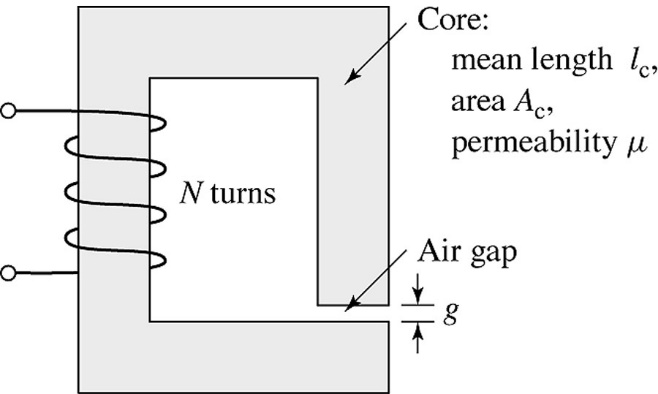 2 – Considerando a figura anterior, com as mesmas dimensões do exercício 1, assumindo que a permeabilidade magnética do núcleo é infinita, calcule: o número N de espiras necessárias para uma indutância de 12 mH. a corrente necessária para um fluxo de 1,0 T no núcleo. 3 – O circuito magnético do Problema 1 tem um núcleo constituído de material não linear cuja permeabilidade , em função de é dada por:encontre  a corrente necessária para se obter uma densidade de fluxo de 2,2 T no núcleo.4 – Um indutor com o formato da figura do exercício 1 com dimensões: Área de seção transversal AC = 3,6 cm2 Comprimento médio do circuito magnético lC = 15 cm    N = 75 Voltas Considerando que a permeabilidade magnética do núcleo é μ = 2100μ0 e desprezando a dispersão de fluxo, calcule o valor do entreferro necessário para uma indutância de 6,0mH. 5 – O circuito magnético da figura a seguir consiste de um anel laminado de altura h. O anel tem raio interno RI e raio externo RO. Considere que o ferro tenha permeabilidade μ = 750μ0 e despreze a dispersão de fluxo. Para: RI = 3,4 cmRO = 4,0 cm  h = 2 cmg = 0,2 cmCalcule: O comprimento médio do caminho magnético lC e a área de seção transversal AC. A relutância do núcleo RC e a relutância do entreferro RG. Para N = 65 voltas, calcule: a indutância L a corrente I necessária para uma densidade de fluxo magnético no entreferro BG = 1,35 T o fluxo concatenado λ pela bobina. 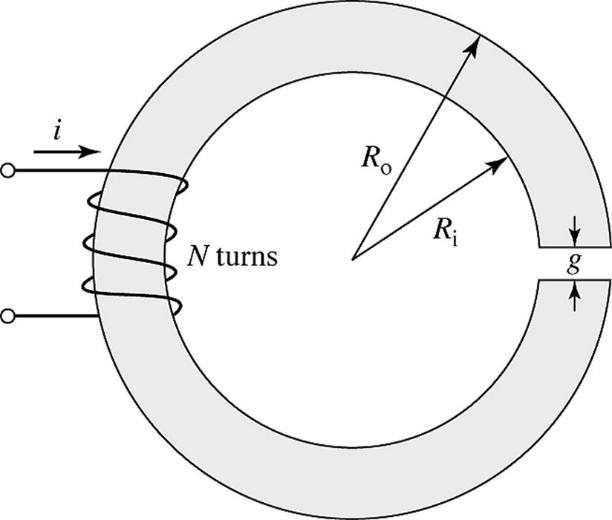 6– O indutor da figura a seguir tem as seguintes dimensões: AC = 1,0 m2  lC = 15 cm g = 0,8 mm N = 480 voltas Considere que a permeabilidade magnética do núcleo é μ = 1000μ0 e despreze a dispersão de fluxo. Calcule a indutância da bobina. 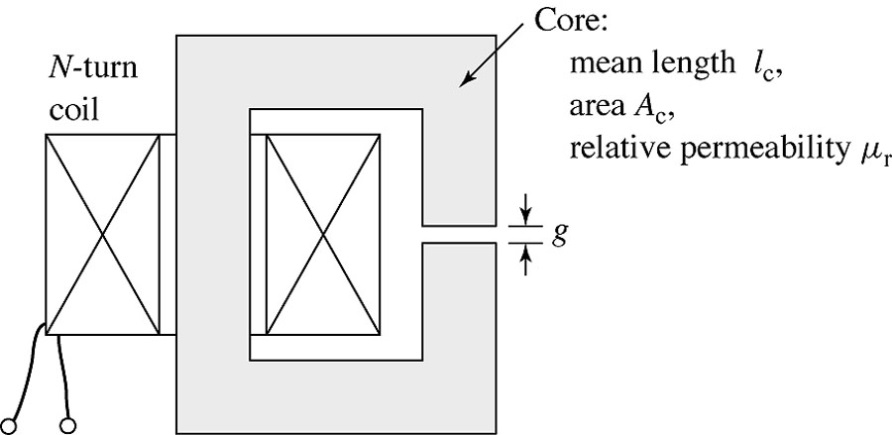 7 – Um mecanismo de armazenamento de energia, constituído de N voltas enroladas em um toróide de material não magnético é apresentado na figura abaixo. Como pode ser visto na figura, o toróide tem secção transversal circular de raio a e o raio do toróide é r. Pode-se considerar que o campo magnético fora do toróide é zero. Considerando que a ≪ r, o campo magnético H dentro do toróide é orientado acompanhando o toro e que tenha magnitude uniforme:	Para N = 1000 voltas, r = 10 m, a = 0,45 m: Calcule a indutância L da bobina A bobina opera com densidade de fluxo magnético 1,75 T. Calcule a energia armazenada. Se a bobina for carregada a uma taxa constante (di/dt = cte), calcule a tensão terminal necessária para atingir a densidade de fluxo de 1,75 T em 30 segundos. Despreze a resistência da bobina. 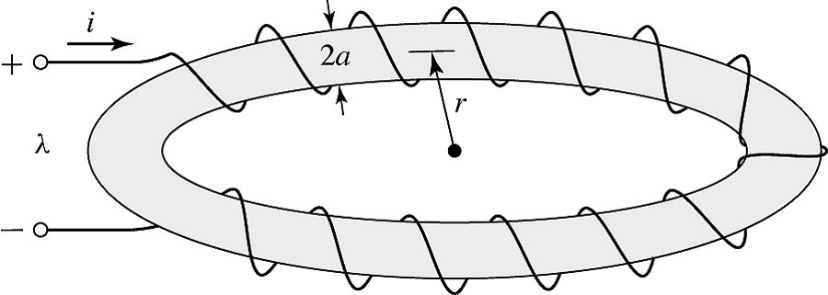 8 – O circuito magnético da figura a seguir tem dois enrolamentos e dois entreferros. Pode-se supor que o núcleo tenha permeabilidade infinita. As dimensões do núcleo são indicadas na figura. 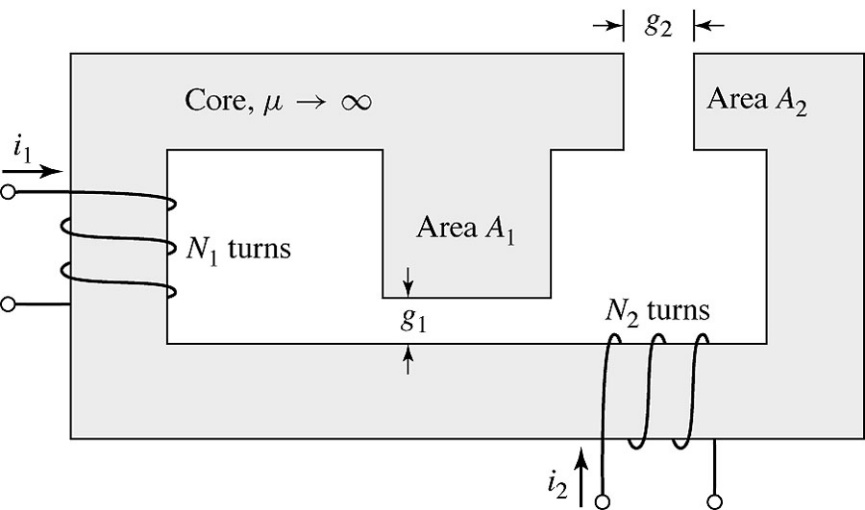 Supondo que a bobina 1 esteja conduzindo uma corrente I1 e a corrente na bobina 2 seja zero, calcule (i) a densidade de fluxo magnético em cada um dos entreferros; (ii) o fluxo concatenado do enrolamento 1 e (iii) o fluxo concatenado do enrolamento 2. Repita a parte (a), supondo uma corrente zero no enrolamento 1 e uma corrente I2 no enrolamento 2. Repita a parte (a), supondo que a corrente do enrolamento 1 seja I1 e a corrente do enrolamento 2 seja I2. Encontre as indutâncias próprias dos enrolamentos 1 e 2, e a indutância mútua entre os enrolamentos. 9 – O circuito magnético simétrico da figura a seguir tem três enrolamentos. Os enrolamentos A e B têm N espiras cada um e são enrolados nas duas pernas inferiores do núcleo. As dimensões do núcleo estão indicadas na figura. Encontre a indutância própria de cada um dos enrolamentos. Encontre as indutâncias mútuas entre os três pares de enrolamentos. Encontre a tensão induzida no enrolamento 1 quando as correntes iA(t) e iB(t) dos enrolamentos A e B estão variando no tempo. Mostre que essa tensão pode ser usada para medir o desequilíbrio (diferença) entre duas correntes senoidais de mesma frequência. 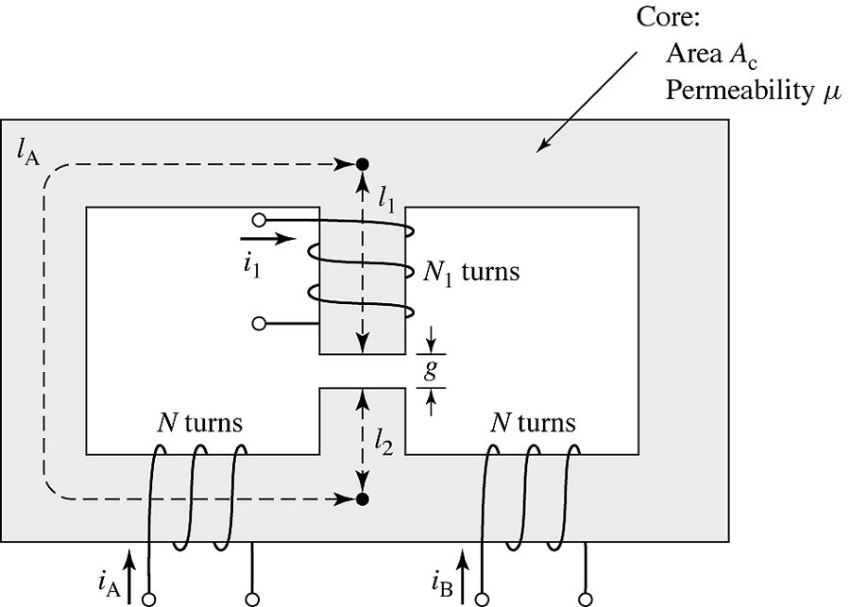 10 – O gerador alternador da figura a seguir tem um êmbolo móvel (de posição x) montado de tal modo que desliza para dentro e para fora de uma estrutura magnética, conhecida como yoke, mantendo o espaçamento g constante nos dois lados entre o êmbolo e o yoke. Esses dois podem ser considerados como tendo permeabilidade infinita. O movimento do êmbolo está restringido de tal modo que sua posição limita-se a 0 ≤ x ≤ w.  Há dois enrolamentos nesse circuito magnético. O primeiro enrolamento tem N1 espiras e conduz uma corrente CC constante I0. O segundo de N2 espiras está em circuito aberto e pode ser conectado a uma carga. Desprezando os efeitos de espraiamento, encontre a indutância mútua entre os enrolamentos 1 e 2 em função da posição x do êmbolo. O êmbolo é acionado por uma fonte externa de tal modo que o seu movimento é descrito por Onde ε ≤ 1. Encontre uma expressão para a tensão senoidal gerada como resultado desse movimento. 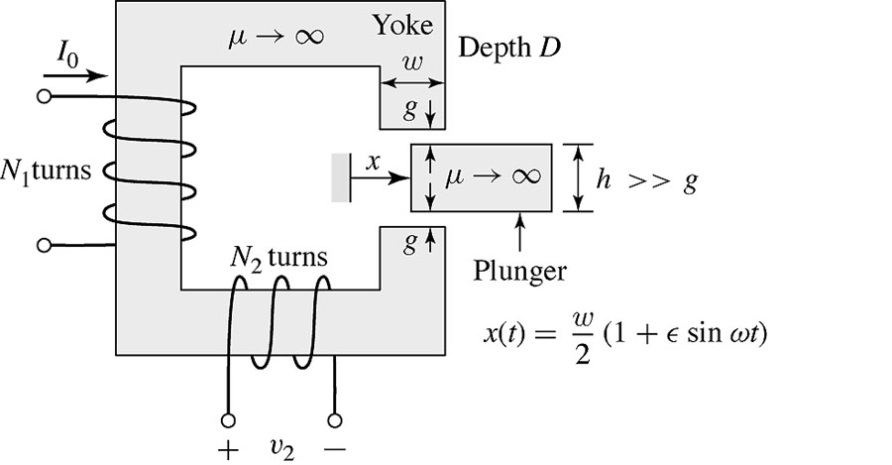 